UNITÀ DI APPRENDIMENTOTITOLO: “SBULLONIAMOCI”DURATA: ANNUALE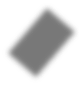 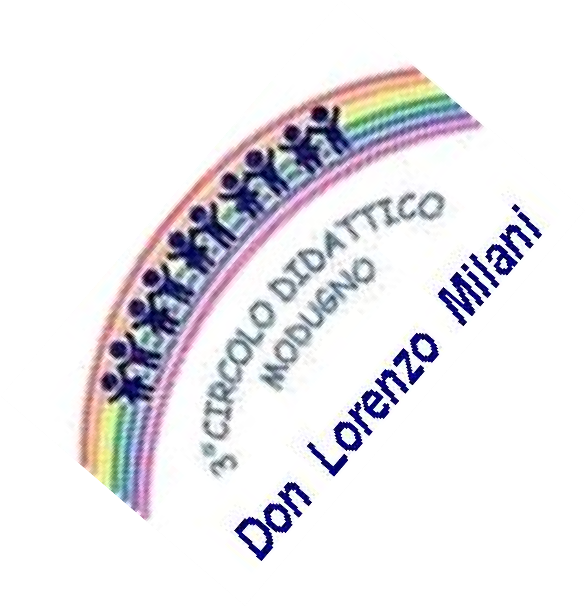 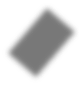 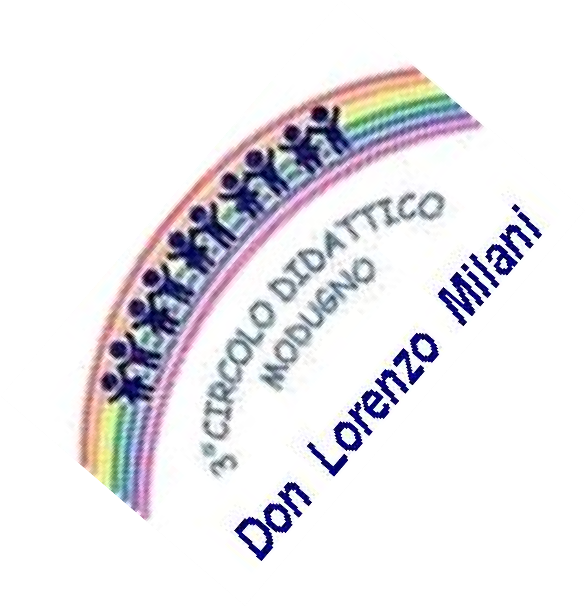 DISCIPLINE: INTERDISCIPLINARESCUOLA: 3° C.D. “DON L. MILANI” - MODUGNOCLASSI/SEZIONI DEL CIRCOLOINSEGNANTI DI SCUOLA PRIMARIA E DELL’INFANZIA ANNO SCOLASTICO: 2023/2024Denominazione“Sbulloniamoci”“Sbulloniamoci”Compito-prodottoLavoro di sintesi sul contrasto al bullismo e cyberbullismo(Cartelloni, prodotti digitali, rappresentazioni teatrali, elaborati scritti, fumetti, video, foto…)Lavoro di sintesi sul contrasto al bullismo e cyberbullismo(Cartelloni, prodotti digitali, rappresentazioni teatrali, elaborati scritti, fumetti, video, foto…)Competenze chiaveCOMPETENZA DIGITALE COMPETENZA PERSONALE, SOCIALE E CAPACITÀ DI IMPARARE AD IMPARARECOMPETENZA IN MATERIA DI CITTADINANZA  COMPETENZA DIGITALE COMPETENZA PERSONALE, SOCIALE E CAPACITÀ DI IMPARARE AD IMPARARECOMPETENZA IN MATERIA DI CITTADINANZA  Obiettivi di apprendimentoSi responsabilizza nelle relazioni fra i pari.Comprende la differenza tra un gioco ed una prevaricazione.Acquisisce consapevolezza dei propri limiti e delle proprie potenzialità.Collabora e partecipa assumendo responsabilmente atteggiamenti e ruoli.Riconosce la propria e altrui diversità come valore.Usa in modo consapevole e responsabile la tecnologia dell’informazione e della comunicazione.Interiorizza le buone regole della comunicazione e del corretto comportamento in Rete.Si responsabilizza nelle relazioni fra i pari.Comprende la differenza tra un gioco ed una prevaricazione.Acquisisce consapevolezza dei propri limiti e delle proprie potenzialità.Collabora e partecipa assumendo responsabilmente atteggiamenti e ruoli.Riconosce la propria e altrui diversità come valore.Usa in modo consapevole e responsabile la tecnologia dell’informazione e della comunicazione.Interiorizza le buone regole della comunicazione e del corretto comportamento in Rete.Obiettivi di apprendimento(ed. civica)Sviluppare l’abitudine all’ascolto nel rispetto delle idee degli altri per favorire l’adozione di comportamenti corretti.Individuare, comprendere e conoscere rischi ed insidie dell’ambiente digitale e della rete Internet, attuare semplici comportamenti preventivi.Sviluppare l’abitudine all’ascolto nel rispetto delle idee degli altri per favorire l’adozione di comportamenti corretti.Individuare, comprendere e conoscere rischi ed insidie dell’ambiente digitale e della rete Internet, attuare semplici comportamenti preventivi.Obiettivi di apprendimento alunni con B.E.S.Si relaziona ai pari in modo positivo.Riconosce e denomina le proprie emozioni.Utilizza in modo intuitivo le più comuni tecnologie Si approccia in maniera corretta alle regole di base della ReteSi relaziona ai pari in modo positivo.Riconosce e denomina le proprie emozioni.Utilizza in modo intuitivo le più comuni tecnologie Si approccia in maniera corretta alle regole di base della ReteAbilitàAbilitàConoscenzeScuola dell’Infanzia Riconoscere e discriminare le proprie emozioni.Discriminare comportamenti adeguati da quelli inadeguati Scuola PrimariaRiconoscere le proprie emozioni, saperle esprimere ed imparare strategie di regolazione emotiva. Sviluppare uno stile comunicativo assertivoRappresentare sensazioni ed emozioni in modo creativo. Comprendere il valore delle regole e rispettarle Utilizzare consapevolmente le più comuni tecnologieConoscere i rischi del Web ed imparare ad evitarliScuola dell’Infanzia Riconoscere e discriminare le proprie emozioni.Discriminare comportamenti adeguati da quelli inadeguati Scuola PrimariaRiconoscere le proprie emozioni, saperle esprimere ed imparare strategie di regolazione emotiva. Sviluppare uno stile comunicativo assertivoRappresentare sensazioni ed emozioni in modo creativo. Comprendere il valore delle regole e rispettarle Utilizzare consapevolmente le più comuni tecnologieConoscere i rischi del Web ed imparare ad evitarliScuola dell’Infanzia Le emozioni e i comportamenti propri e altrui: espressione e condivisioneScuola Primaria Emozioni e regolazione emotiva L’assertività: strumento per relazionarsi agli altri in modo positivoScelta della tecnica e del linguaggio più adeguato per realizzare prodotti visivi seguendo una precisa finalità operativa o comunicativa.Consapevolezza del valore dell’“altro”. Scelta tra i diversi mezzi di comunicazione e uso adeguato a seconda delle diverse situazioni.Consapevolezza dei rischi ed uso corretto della rete.Utenti destinatariTutte le sezioni e le classi del Circolo  Fase di applicazione1^ FASE Scuola dell’Infanzia Introduzione alla tematica attraverso un approccio ludico e attività di storytelling. Scuola Primaria Analisi delle preconoscenze degli alunni Introduzione della tematica relativa al bullismo e al cyberbullismo attraverso la visione di video/film (vedi filmografia, sitografia sulla tematica) o la lettura di brani/testi.Differenza tra scherzo, bullismo e cyberbullismo e conoscenza degli “attori” coinvolti nei fenomeni (bullo, vittima, spettatore). Riflessioni e conversazioni guidate Racconti personali di episodi vissuti su di sé o su altri Produzione di semplici testi Ascolto di brani musicali e commenti sulle emozioni e sensazioni 2^FASE Scuola dell’InfanziaApprofondimento della tematica con attività laboratoriali a scelta.Scuola PrimariaApprofondimento della tematica attraverso attività laboratoriali ed esperienziali, circle time, role-playing,  conversazioni guidate e problem solving…3^FASE Scuola dell’InfanziaRiflessioni e attività relative alla Giornata Mondiale contro il Bullismo e Cyberbullismo con particolare attenzione alle regole di convivenza civile. Scuola Primaria Attività finalizzate all’acquisizione di strategie per la gestione dei conflitti, ascolto attivo, comunicazione assertiva ed empatica dei propri sentimenti e dei propri vissuti, regole di convivenza.4^FASE Scuola dell’Infanzia Lavoro di sintesi sul contrasto al bullismo e cyberbullismo(Cartelloni, prodotti digitali, video, rappresentazioni teatrali, rappresentazioni grafiche, foto…)Scuola Primaria Lavoro di sintesi sul contrasto al bullismo e cyberbullismo (Cartelloni, prodotti digitali, video, fumetti, rappresentazioni teatrali, elaborati scritti, foto…)TempiIntero anno scolasticoEsperienze attivateDiscussioni di gruppo, visioni di spot a tema, condivisione di esperienze vissute, letture, laboratori. MetodologiaBrainstorming Empathy MapThinking designLezione partecipata Circle time Role playingPeer TutoringProblem solvingDebateCodingRisorse umane/ interdisciplinarietàInterne: Tutti i docenti del CircoloStrumentiFilm/video/audio – Libri - Computer – Schermi Touch/LIM - Cartelloni - Schede di comprensione - piattaforma GSuite e Classroom - https://www.generazioniconnesse.it/site/it/schede/SUGGERIMENTI:https://didatticapersuasiva.com/didattica/bullismo-e-cyberbullismo-attivita-didatticahttps://www.generazioniconnesse.ithttps://www.cyberbullismo.com/I corti/dialoghi/canzoniINFANZIAhttps://youtu.be/DUx1YMiFVtg “diversi e amici”https://youtu.be/tOSPsE_fzv4 canzone “quel bulletto del carciofo” https://youtu.be/ynWfWzRop_0 canzone “bullo citrullo” PRIMARIAPrima/seconda https://youtu.be/A_BIAPA_V4c “stop al bullo” -“A bug’s life” https://youtu.be/AwAaLJfuNbw “sasso, carta, forbice contro il bullismo” https://youtu.be/jTBIZ97LLiI “l’unione fa la forza” https://www.youtube.com/watch?v=NZ8AIgYfwqQ“l’unione fa la forza: bulli di cartone”https://youtu.be/OOVofor0BuI canzone “sono un bullo” https://youtu.be/8hgNwjTLMRw L.O.U. pixar Terza/quarta https://youtu.be/LZV7M2KARGQcanzone “Una Chiave” Caparezzahttps://youtu.be/asTti6y39xIcyberbulling UNICEFhttps://www.youtube.com/watch?v=x6InS8NMSZI“Storia di bullini, bulletti e bulloni”https://www.youtube.com/watch?v=PVwa83zNvq0“Bullismo”https://youtu.be/wbJ7V6iKurE “Gaetano e il cyberbullismo” Quintahttps://youtu.be/LZV7M2KARGQcanzone “Una Chiave” Caparezzahttps://youtu.be/Ia2uT8n6_lI Cortellesi/Mengoni monologo https://youtu.be/asTti6y39xI cyberbulling UNICEFhttps://youtu.be/YyDJafzuUK4 Antibulling animated short https://youtu.be/NwIb22Ydguk Gaetano e il cyberbullismo1 https://youtu.be/wbJ7V6iKurE Gaetano e il cyberbullismo 2 https://youtu.be/XvD3SoF66lE Gaetano e il cyberbullismo 3 https://youtu.be/KFjWcX3QgR4 https://youtu.be/3mmgF1p7WHI https://youtu.be/UHxkAcgiA5o Gaetano e il cyberbullismo 4 https://youtu.be/n1o0JUyNOCE https://youtu.be/xkHfHo5IFqo https://youtu.be/qSiDMK-aGJk GenerazioniConnesse “Parliamone” spot https://youtu.be/DVBPgPcAWcwChat Woman – “Supererrori” https://youtu.be/j0zzhZwh5LA La felpa del bullo I libri/racconti/storieINFANZIAhttps://www.informagiovani-Italia.com/libri_sul_bullismo_asilo_scuola_infanzia.htm Benno non ha mai paura (T. Robberecht, P. Goossens) Zumik (Flores Franca)La Coccinella Prepotente (Carle Eric) Sono un tremendo coccodrillo (Frasca Simone)Il segreto di Lu (Ramos Mario trad. di Rocca Federica) La maledizione di lupo Marrano (Brunialti Nicola)Topo Tip. Aiuto ci sono i bulli! (Anna Casalis) Il bullismo. Libro pop-up (N. Tipping)Non fare il bullo, Marcello! (R. Cox Phil)PRIMARIAhttps://www.informagiovani-italia.com/libri_sul_bullismo_scuola_primaria.htmAl bullo? Mi ribello! (Daniele Giancane) da 8 anni Anna, i bulli non sono belli (Giraldo Maria Loretta) da 7 anni Dura la vita da Duro (Valente Daniela) da 7 anniIl bullismo alle elementari. Lo smontabullo. (Mecenero Diego) da 8 anniIl bullo sparacaccole (Broad Michael) da 8 anni Pane e Cioccolata per Michelangelo (Bellassai Lucia) da 8 anniRose non è una tartimolla (Gutman Colas) da 8 anniTsatsiki e Ma’ (Nilsson Moni) da 8 anniBulli e Pupe. Milki2 (Chiavini, Ronchi, Zironi) da 7 anniBulli per noia (Tisci Gemma) da 10 anniBullismo? No Grazie! (Cassol Alida) da 7 anniUn bullo da sballo (Garavaglia Maria Adele) da 8 anniIl ragazzo fantasma (Burgess Melvin) da 10 anniNina e la capanna del cuore (Michela Albertini) da 9 anniIl prepotente (Ian MacEwan) 9-10 anniUn maialino tutto nero (Castiglia Guido) da 6 anni Gaetano il fagiano. Un bullo nel torrente (Maria Mazzoni) da 6 anniIl diario di una Schiappa (A.A.V.V.)Dai un bacio a chi vuoi tu! Impara il rispetto dei confini personali, tuoi e degli altri (Rachel Brian, De Agostini, 2020) da 8 anniLa bambina bella e il bambino bullo e altri bambini e bambine (Vivian Lamarque) da 6 anniCome ti smonto il bullo (Diego Mecenero) da 8 anniFanno i bulli, ce l'hanno con me... Manuale di autodifesa positiva per gli alunniBulloni svitati (Loffreda, Crivellente) da 7 anniDistructor Vol. 3. Il superbullo della scuola (S. Conte, M. Ottimo ) da 8 anniIl bullo citrullo e altre storie di tipi un po’ così e un po’ cosà (A. Pellai) da 6 anniIl sogno di Bilù (R. Polverini) da 6 anniQuarta elementare (J. Spinelli) da 9 anniIl seme della gentilezza (B. Teckentrup) da 6 anniI filmINFANZIADumbo A bug’s lifePRIMARIAPrima/seconda Ralph spaccatuttoZ…la formicaCenerentola Dumbo Ant bully. Vita da formicaLa gabbianella e il gattoTerza/quarta Ralph spaccatutto Ant bully. Vita da formica Cenerentola La gabbianella e il gatto La forma della voce Angry BirdsQuinta Ralph spaccatutto La gabbianella e il gatto Ant bully. Vita da formica Wonder Un ponte per TerabhitiaTarzan di gommaLa forma della voce Non è un diario è un film (Il diario di una Schiappa)7 minuti dopo la mezzanotteLa storia infinitaBasta guardare il cieloVerificaRiflessione sull’obiettivo del lavoro e realizzazione di un elaborato di sensibilizzazione sul tema del bullismo e cyberbullismo da esporre all’interno della scuola, da pubblicare sul sito e/o da condividere in ambiente virtuale.ValutazioneVALUTAZIONE DELLE CONOSCENZE attraverso: Schede illustrate Schede di comprensione con domande: chi, che cosa, come, quando, perchéProva oggettiva: quesiti a scelta multipla Conversazioni guidate VALUTAZIONE DEL PRODOTTO attraverso un’analisi accurata del lavoro conclusivo con particolare attenzione ai processi (impegno, partecipazione e comportamento) VALUTAZIONE DELLE COMPETENZE con particolare attenzione al: piano cognitivo e alla stimolazione del senso criticopiano emotivo e alla promozione della consapevolezza emotiva e dell’empatia piano etico e alla promozione del senso di responsabilità e giustizia